Class Username Login for Copyright QuizThird Hour UserNames: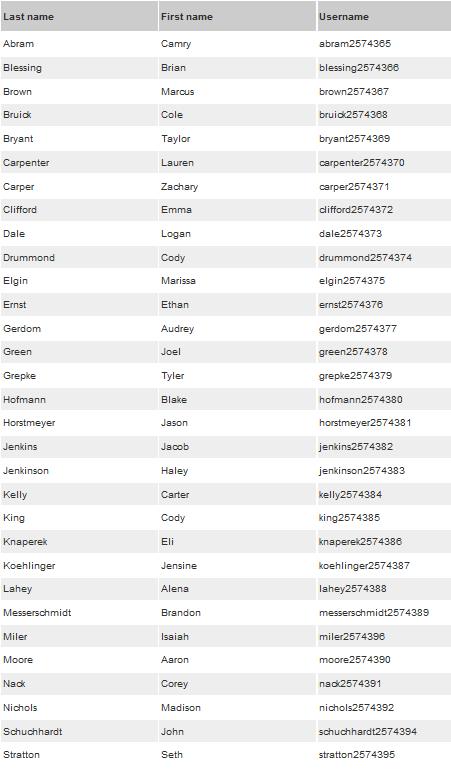 Fourth Hour UserNames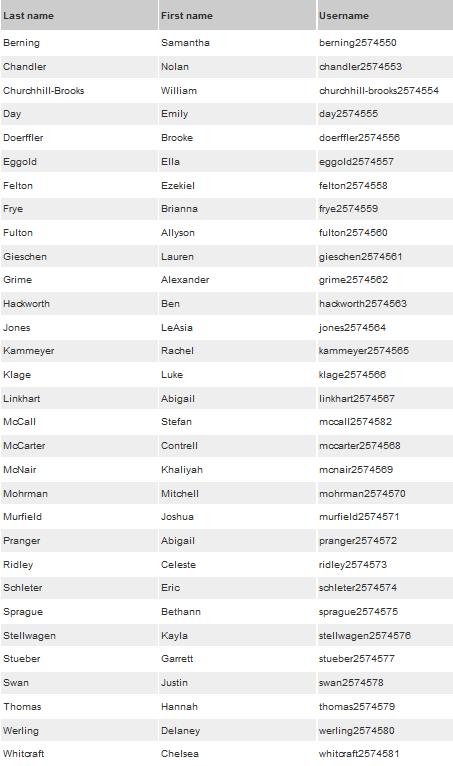 Sixth Hour UserNames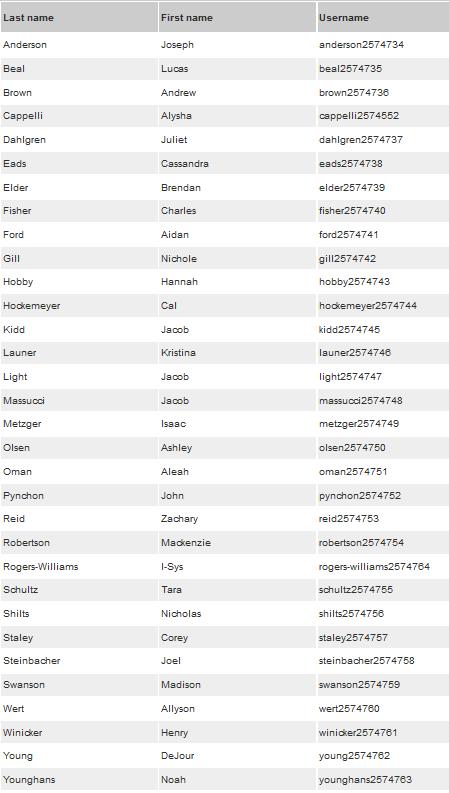 